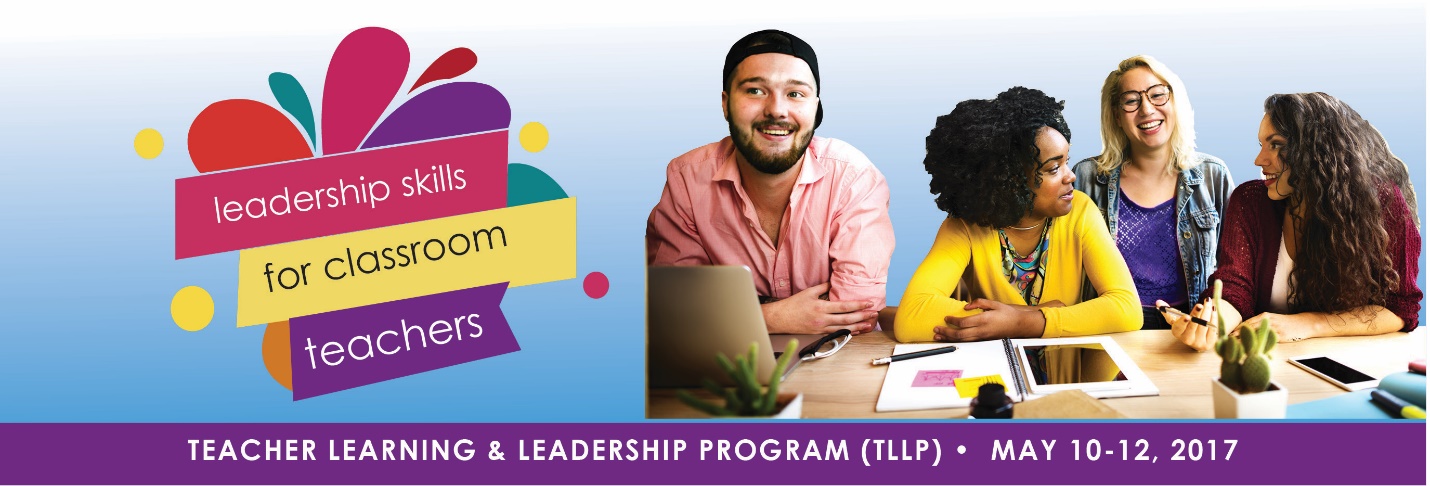 Exercise (Please fill in column 2 of your chart)Expanded List of Goals (Key Word) Method(s) of Measuring Success